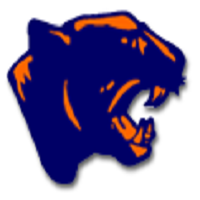 Topic/Objective:Name:Period:Date:Questions:PPT Notes:Define Federalism:Where in the Constitution is this found?What are the strengths of federalism?List some examples of LOCAL control:Text Notes: Use pgs. 89-95Define Delegated Powers:Define Expressed Powers:5 Examples of expressed powers:Define Implied Powers:What does the Necessary and Proper Clause say?2 Examples of Implied Powers:PPT Notes:Define Federalism:Where in the Constitution is this found?What are the strengths of federalism?List some examples of LOCAL control:Text Notes: Use pgs. 89-95Define Delegated Powers:Define Expressed Powers:5 Examples of expressed powers:Define Implied Powers:What does the Necessary and Proper Clause say?2 Examples of Implied Powers:Summary:Summary:Summary:Topic/Objective:Name:Period:Date:Questions:Notes:Define Inherent Powers:List 3 inherent powers:There are three ways in which the Constitution denies power to the National Government.Explain and list an example for each.Define Reserved Powers:List 3 types of reserved powers:Define Concurrent Powers:List 3 examples of concurrent powers:The “Supremacy Clause” creates a hierarchy of laws.  Using this graphic, explain that hierarchy.(pg. 94)Notes:Define Inherent Powers:List 3 inherent powers:There are three ways in which the Constitution denies power to the National Government.Explain and list an example for each.Define Reserved Powers:List 3 types of reserved powers:Define Concurrent Powers:List 3 examples of concurrent powers:The “Supremacy Clause” creates a hierarchy of laws.  Using this graphic, explain that hierarchy.(pg. 94)Summary:Summary:Summary:Topic/Objective:Name:Period:Date:Questions:Notes:PPT Notes:Supremacy Clause:McCulloch v. Maryland:Federal Obligations to the States:State aid to National Government:Interstate Relations:Interstate compacts:Full Faith and Credit Clause:Extradition:Privileges and Immunities Clause:Notes:PPT Notes:Supremacy Clause:McCulloch v. Maryland:Federal Obligations to the States:State aid to National Government:Interstate Relations:Interstate compacts:Full Faith and Credit Clause:Extradition:Privileges and Immunities Clause:Summary:Summary:Summary: